(Mẫu 10: MẪU NHÃN ĐĨA CD)Nhãn CD Khóa luận/Đồ án tốt nghiệp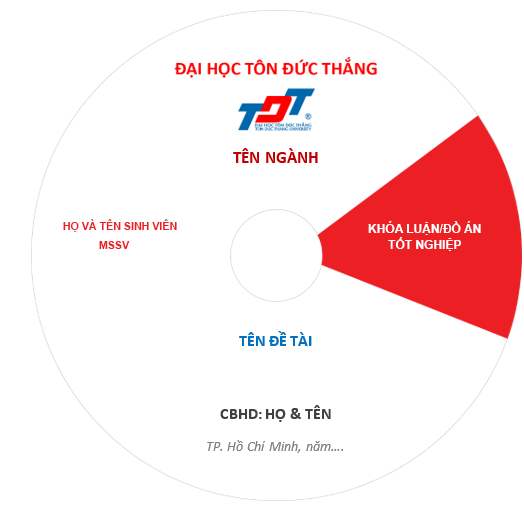 (Mẫu 10E: MẪU NHÃN ĐĨA CD – BẢN TIẾNG ANH)Nhãn CD Khóa luận/Đồ án tốt nghiệp cho bản tiếng Anh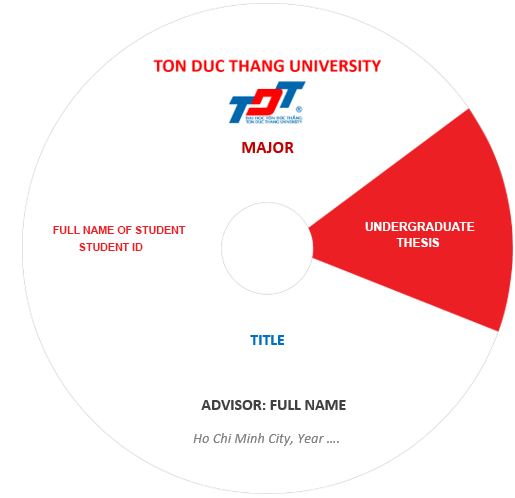 